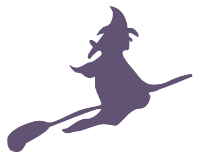 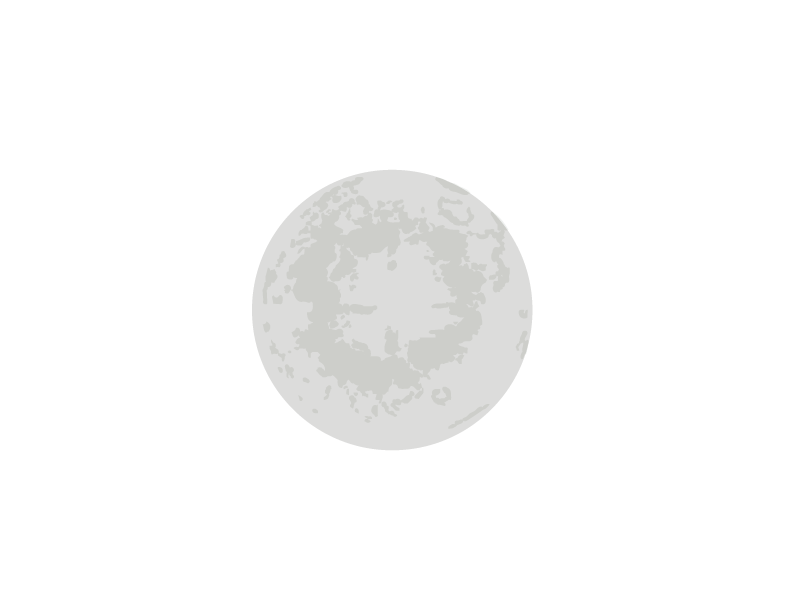 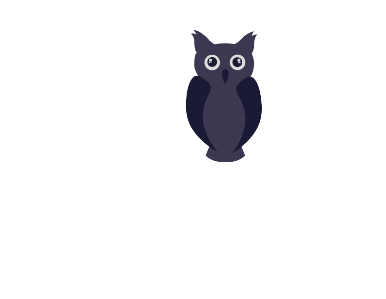 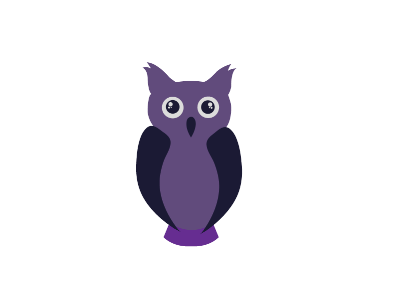 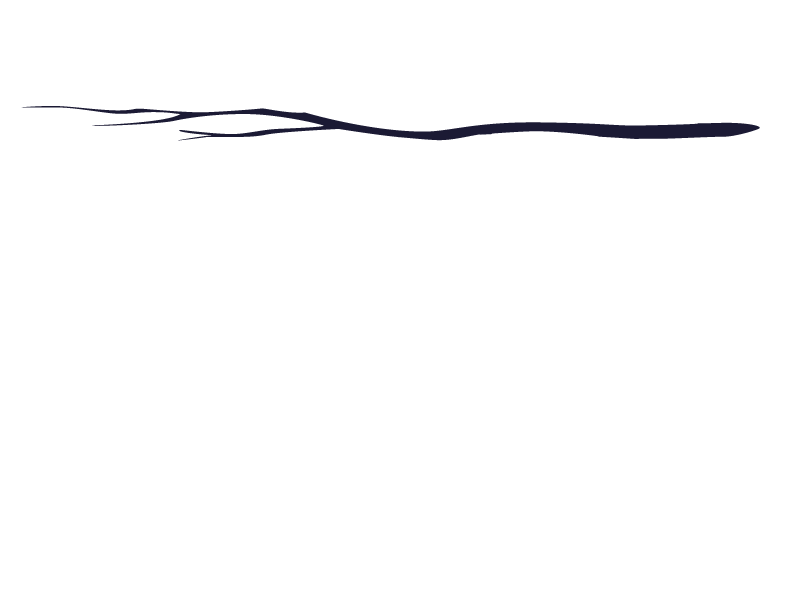 Español con GabrielaMONDAYLUNDITUESDAYMARDIWEDNESDAYMERCREDITHURSDAYJEUDIFRIDAYVENDREDIÁrboles y manzanas Bricolage : des arbres et des pommes 2 Theme: So many different trees!Match the leaves game
 with Emily3      Snacktime: Picnic at the parcMelissa the Science Gal:How old is a tree? Regardons nos différents arbres (conifères et feuillus)4             AM Bricolage avec Jenny Lynn: L’arbre de l’automne ($12.00) 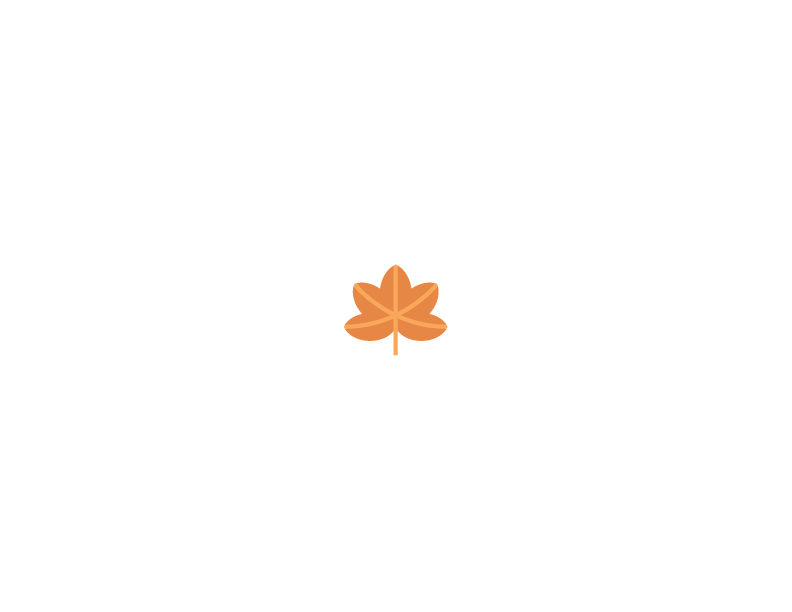 Citons nos arbres à fruits et leurs caractéristiquesMusic with Kimberley: Guitar5Craft with Sabrina:     )
Colorful thankful turkey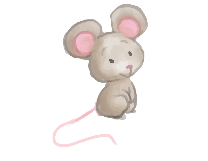 Mini-ScientistsMusic with Kimberley: Guitar6             Final day to bring
          Scholastic book ordersCraft: A colorful treeAM Wimgym Búsqueda de texturas de otoño 
On cherche les textures de l’automne9  Vacance de l’Action de grâce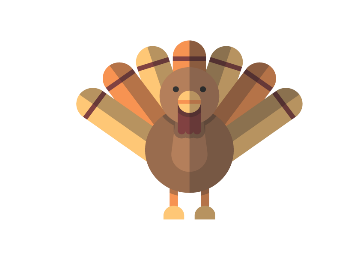    Thanksgiving day - Holiday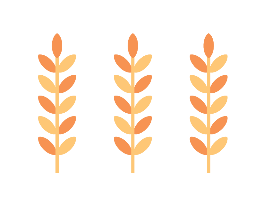 10  Theme: The pleasures of Fall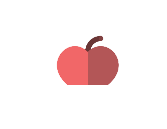 Show & tell with SabrinaLet’s describe our apples11    Yummy homemade warm
          apple cider served at snack 
               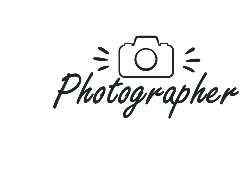 Art: Collage de 
feuilles d’automneMusic with Kimberley: Piano12                    La chasse de  
             l’automne au parc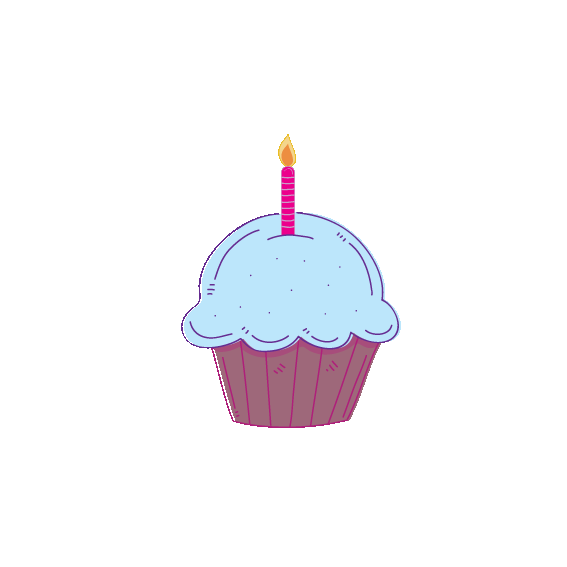 Melissa the Science Gal:Why do Pine Cones open?Mini-Scientists Music with Kimberley: Piano13           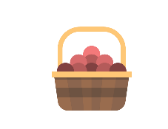 Cooking class with chef Pina : Fall harvest healthy granola bar          Craft: Yarn Pumpkin
AM Wimgym  Mensajes de amistad para nuestros amigos
Messages d’amitié16  Theme: I am kind!We will learn how to live in harmony with ‘’The log hotel’’ story.PM Ballet with Nina 17 
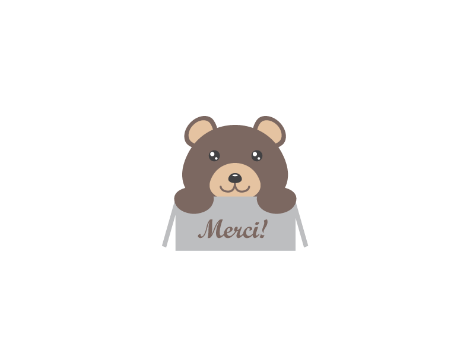 Compliment circle with SabrinaPM Yoga with Caroline: kindness meditation  18         Fais un dessin pour
donner à un(e) ami(e) Melissa the Science Gal:I am kind to the earth. Water pollution experimentMusic with Kimberley: Bongos19 Activity with Sabrina: Gift a friend with a kindness stone. Mini-Scientists (Graduation)Music with Kimberley: Bongos20 Chain of Kindness 
with SarahAM Wimgym Hacemos sombreros de brujas 
On fait des chapeaux de sorcières23Theme: Halloween is coming! Melissa the Science Gal:Not so scary Skeleton!Mummy craft with EmilyPM Ballet with Nina 2410h30 Blair Marshall Magic Halloween show 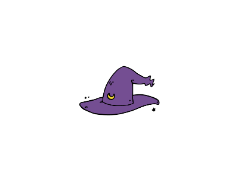 ($6.50)Art: Une chauve-souris effrayante!PM Yoga with Caroline: Halloween themed postures Sombrero de bruja
Chapeau de sorcièreMusic with Kimberley: Harmonica26Craft with Sabrina: 
Let’s make a spider!Music with Kimberley: Harmonica27Spider web game with SabrinaPlay dough monster with SarahAM Wimgym Las Sombras nocturnas de los animales!
Les ombres de nuit des animaux !30 Theme: Nocturnal animals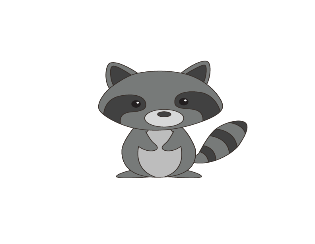 Cercle avec Mme HibouPM Ballet with Nina 31       Apporte ton costume!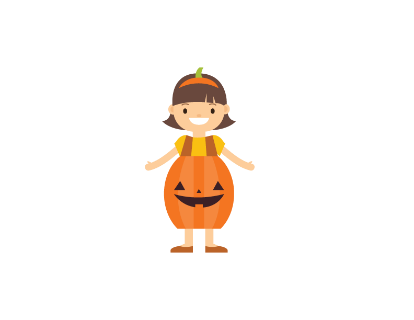      PM: It’s Halloween! 
      Trick or Treat at schoolPoción magica con GabriellaNocturnal animal game with Emily1Table d’exploration portant sur les hibouxMusic with Kimberley: Accordion2Nommons nos animaux nocturnesMusic with Kimberley: Accordion3 Melissa the Science Gal:Let's pretend to be bats! (echolocation)Raccoon mask craft with SarahAM Wimgym 